別記様式（第５条関係）東海市地域防災センター団体利用申込書フォームのURL (インターネット) https://logoform.jp/form/JAqd/444952　　　　　　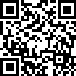 ※利用申込み前に、電話にて利用予定日の空き状況を確認してください。　TEL：0562-39-0119申込年月日令和　　　年　　　月　　　日令和　　　年　　　月　　　日令和　　　年　　　月　　　日令和　　　年　　　月　　　日令和　　　年　　　月　　　日令和　　　年　　　月　　　日申込者（代表者）住　　所氏　　名住　　所氏　　名申込者（代表者）団体名団体名申込者（代表者）連絡先電話連絡先電話　　　　　－　　　　－　　　　　－　　　　－　　　　　－　　　　－　　　　　－　　　　－利用予定日時令和　年　月　日（　）　　時　　分　～　　　時　　分令和　年　月　日（　）　　時　　分　～　　　時　　分令和　年　月　日（　）　　時　　分　～　　　時　　分令和　年　月　日（　）　　時　　分　～　　　時　　分令和　年　月　日（　）　　時　　分　～　　　時　　分令和　年　月　日（　）　　時　　分　～　　　時　　分該当する□にレ点をして記入してください。該当する□にレ点をして記入してください。該当する□にレ点をして記入してください。該当する□にレ点をして記入してください。該当する□にレ点をして記入してください。該当する□にレ点をして記入してください。該当する□にレ点をして記入してください。利用施設□　地震体験□　地震体験□　地震体験□　初期消火体験□　初期消火体験□　初期消火体験利用施設□　煙避難体験□　煙避難体験□　煙避難体験□　緊急通報体験□　緊急通報体験□　緊急通報体験利用施設□　救急コーナー□　救急コーナー□　救急コーナー□　屋内消火栓放水体験□　屋内消火栓放水体験□　屋内消火栓放水体験利用施設□　防火防災Ｑ＆Ａコーナー□　防火防災Ｑ＆Ａコーナー□　防火防災Ｑ＆Ａコーナー□　消防車両見学□　消防車両見学□　消防車両見学利用施設□　講義室（　　　　　　　　　　　　　　　　　　　　　）□　講義室（　　　　　　　　　　　　　　　　　　　　　）□　講義室（　　　　　　　　　　　　　　　　　　　　　）□　講義室（　　　　　　　　　　　　　　　　　　　　　）□　講義室（　　　　　　　　　　　　　　　　　　　　　）□　講義室（　　　　　　　　　　　　　　　　　　　　　）利用施設□　その他　（　　　　　　　　　　　　　　　　　　　　　）□　その他　（　　　　　　　　　　　　　　　　　　　　　）□　その他　（　　　　　　　　　　　　　　　　　　　　　）□　その他　（　　　　　　　　　　　　　　　　　　　　　）□　その他　（　　　　　　　　　　　　　　　　　　　　　）□　その他　（　　　　　　　　　　　　　　　　　　　　　）予定人員□　園　児　　　　　　人□　小学生　　　　　　人□　園　児　　　　　　人□　小学生　　　　　　人□　園　児　　　　　　人□　小学生　　　　　　人□　園　児　　　　　　人□　小学生　　　　　　人□　一　般　　　　　　人□　一　般　　　　　　人予定人員□　中学生　　　　　　人□　中学生　　　　　　人□　中学生　　　　　　人□　中学生　　　　　　人合　計　　　　　　　人合　計　　　　　　　人センターの駐車予定□乗用車　　　　　　台□バス　　　　　　　台□乗用車　　　　　　台□バス　　　　　　　台□乗用車　　　　　　台□バス　　　　　　　台□乗用車　　　　　　台□バス　　　　　　　台□乗用車　　　　　　台□バス　　　　　　　台□乗用車　　　　　　台□バス　　　　　　　台備　　　　考受付欄受付欄経過欄経過欄経過欄経過欄